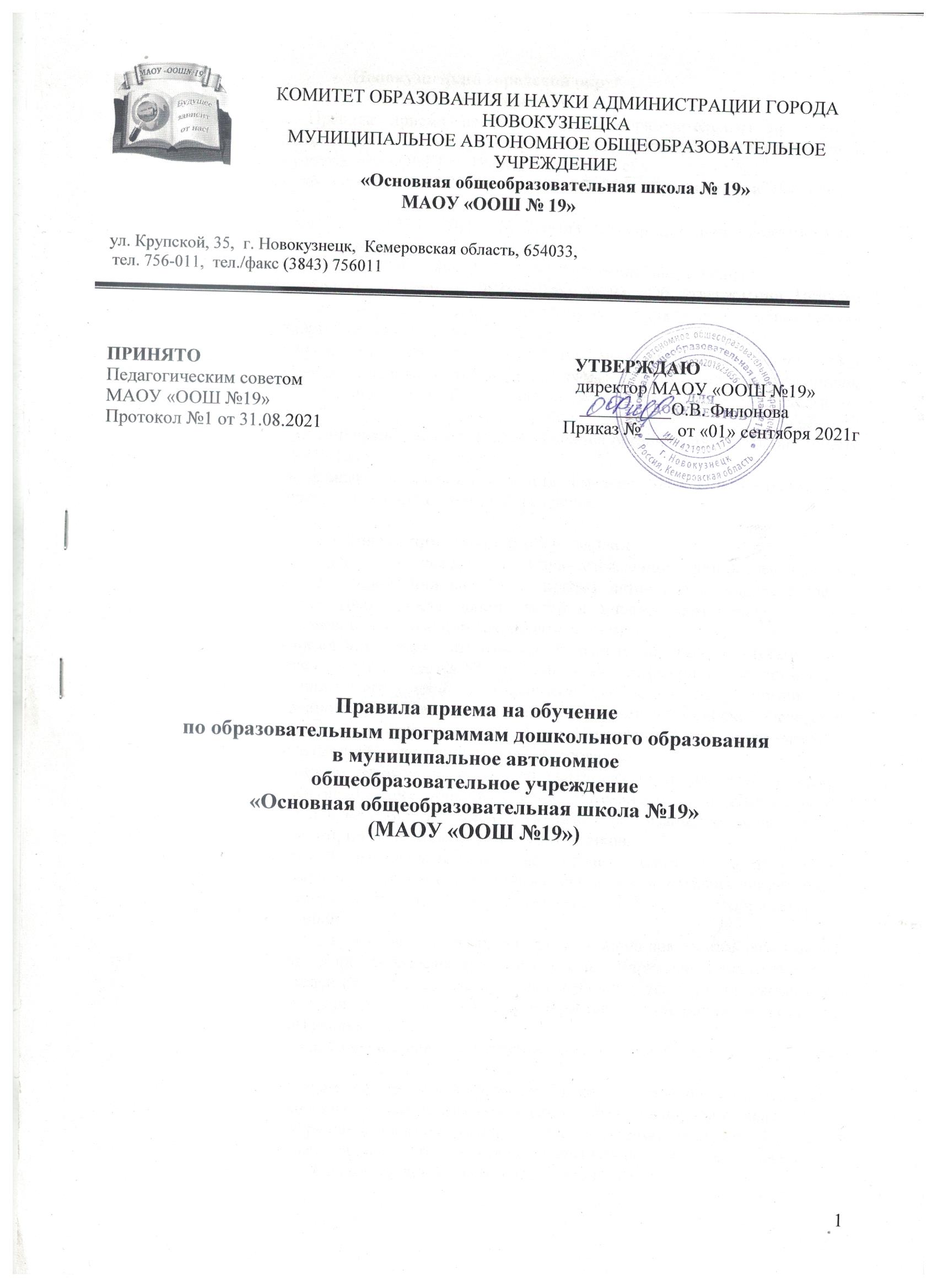 Общие положения1.1. Настоящие Правила приёма на обучение по образовательным программам дошкольного образования в муниципальном автономном основном образовательном учреждении «Основная общеобразовательная школа №19», далее Правила, приняты в соответствии с: Федеральным законом от 29.12.2012г. № 273 – ФЗ «Об образовании в Российской Федерации»; Порядком организации и осуществления образовательной деятельности по основным общеобразовательным программам - образовательным программам дошкольного образования, утвержденного приказом Министерством образования и науки Российской Федерации от 30.08.2013г. № 1014; приказом МинОиН Российской Федерации от 08.04.2014г. № 293 «Об утверждении порядка приема на обучение по образовательным программам дошкольного образования»;приказом МинОиН Российской Федерации от 28.12.2015г. № 1527 «Об утверждении Порядка и условий осуществления перевода, обучающихся из одной организации в другие»санитарно-эпидемиологическими требованиями к устройству, содержанию и организации режима работы дошкольных образовательных организаций, утвержденными постановлением Главного государственного санитарного врача РФ (СанПиН 2.4.1.3049-20);типовым административным регламентом предоставления муниципальной услуги «Прием заявлений, постановка на учет и зачисление детей в образовательные учреждения, реализующие основную общеобразовательную программу дошкольного образования (детские сады)», утвержденного Постановлением администрации города Новокузнецка от 11.12.2012 № 175; Постановлением администрации города Новокузнецка «О закреплении муниципальных образовательных организаций, реализующих образовательную программу дошкольного образования,за конкретными территориями Новокузнецкого городского округа, утвержденного главой города от 30.06.2021 г № 151. Уставом муниципального автономного основного образовательного учреждения «Основная общеобразовательная школа №19», далее Учреждения.1.2. Настоящие Правила определяют порядок приема граждан Российской Федерации, иностранных граждан и лиц без гражданства в Учреждении.1.3. Правила приняты с целью обеспечения реализации прав всех граждан на общедоступное, бесплатное дошкольное образование.Постановка на учет в Учреждение2.1. Правила приёма детей  для зачисления в Учреждение ведется автоматически электронной базой АИС «ДОУ», в соответствии с календарной последовательностью подачи документов в электронной форме.2.2. Срок регистрации заявления зависит от выбранного заявителем способа подачи заявления:- при личном обращении заявителя в Учреждение заявление регистрируется немедленно, в присутствии заявителя при отсутствии оснований для отказа в приеме документов; - при самостоятельной подаче заявления в электронной форме через базу данных АИС «ДОУ» поступившее в Учреждение заявление регистрируется не позднее 3 (трех) рабочих дней с момента его поступления. Директор или ответственный специалист Учреждения подтверждает либо отклоняет регистрацию заявления посредством соответствующей электронной команды в электронной базе АИС «ДОУ».2.3. Датой постановки ребенка на учет будет считаться дата подтверждения Учреждением регистрации заявления.2.4. Необходимые документы, предъявляемые заявителем для приема заявления и постановки детей на учет:   - заявление о постановке ребенка на учет для зачисления в Учреждение (приложение № 1);   -документ, удостоверяющий личность родителя (законного представителя), подавшего заявление (оригинал и копия в 1 (одном) экземпляре). Для удостоверения личности гражданин Российской Федерации предъявляет паспорт гражданина Российской Федерации, иностранный гражданин либо лицо без гражданства предъявляет документ, удостоверяющий законность его пребывания на территории Российской Федерации, выданный в соответствии с действующим законодательством;   - свидетельство о рождении ребенка - оригинал и копия в 1 (одном) экземпляре.2.5. Заявление должно содержать следующую информацию:- наименование Учреждения, в которое обращается заявитель;- фамилия, имя и отчество (последнее – при наличии) заявителя;- паспортные данные заявителя: серия, номер паспорта, дата выдачи, выдавший орган; -страховой номер индивидуального лицевого счета (СНИЛС) заявителя - для получения сведений из федеральной государственной информационной системы «Единый портал государственных и муниципальных услуг (функций)»;-письменное согласие заявителя на обработку его персональных данных – в соответствии с требованиями Федерального закона Российской Федерации от 27.07.2006 № 152-ФЗ «О персональных данных»;-почтовый адрес, адрес электронной почты, по которому должен быть направлен ответ – для отправки уведомления о появлении свободного места и о зачислении ребенка; -фамилия, имя и отчество (последнее – при наличии), адрес регистрации и фактического проживания ребенка – для информации о месте нахождения ребенка;-контактный телефон заявителя, согласие на обработку предоставленных персональных данных, личная подпись заявителя и дата.2.6. Для подтверждения преимущественного (льготного) права на внеочередное или первоочередное зачисление ребенка в Учреждение (при наличии льгот) родитель (законный представитель) имеет право предоставить документы, подтверждающие преимущественное (льготное) право на внеочередное или первоочередное зачисление ребенка - оригинал и копия в 1 (одном) экземпляре. При непредставлении указанных документов ребенок ставится на учет на общих основаниях.2.7.  Для удобства заявителей образец заявления в электронной форме размещается на официальном сайте Учреждения в информационной сети «Интернет».2.8. Учреждение не вправе требовать от заявителя предоставления документов и информации, не перечисленных в пунктах 2.4. -  2.6. настоящих Правил.2.9. Основания для отказа в приеме документов:-отсутствие необходимых документов, перечисленных в пункте 2.4. настоящих Правил;-отсутствие в заявлении необходимых сведений, перечисленных в пункте 2.5. настоящих Правил;- наличие исправлений, подчисток, противоречий в предоставленных документах;- не поддающийся прочтению текст заявления и (или) приложения к заявлению (в бумажной или электронной форме).2.10. При личной подаче заявления в момент обращения в письменном виде директор или ответственный специалист Учреждения информирует заявителя о наличии оснований для отказа в приеме документов и возвращает заявление с документами для устранения выявленных оснований для отказа. При подаче заявления в электронной форме заведующий или ответственный специалист в срок не более 3 (трех) рабочих дней с даты поступления заявления информирует заявителя о наличии оснований для отказа в приеме документов по адресу электронной почты, указанному заявителем.Отказ в приеме документов не препятствует повторной подаче документов, после устранения выявленных оснований для отказа.2.11. После устранения оснований для отказа в приеме документов, перечисленных в пункте 2.9. настоящих Правил, заявитель вправе повторно подать заявление в соответствии с пунктами 2.4. -  2.6. настоящих Правил.Прием в Учреждение3.1.  Вступительные испытания любого вида при приеме (зачислении) в Учреждение, а также при переводе воспитанников в другую возрастную группу не допускаются.3.2.  Срок зачисления ребенка в Учреждение зависит от наличия в нем свободных мест и очередности постановки ребенка на учет в электронной базе данных АИС (ДОУ). Отсутствие свободных мест определяется как укомплектованность групп в соответствии с предельной наполняемостью, установленной в соответствии с требованиями действующего законодательства.3.3.  Прием (зачисление) детей в  Учреждение осуществляется  по личному заявлению родителя (законного представителя) (приложение № 2) ребенка при предъявлении оригинала документа, удостоверяющего личность родителя (законного представителя), либо оригинала документа, удостоверяющего личность иностранного гражданина и лица без гражданства в Российской Федерации в соответствии со статьей 10 Федерального закона от 25 июля 2002 г. N 115-ФЗ "О правовом положении иностранных граждан в Российской Федерации" (Собрание законодательства Российской Федерации, 2002, N 30, ст. 3032).      3.4. В заявлении родителями (законными представителями) ребенка указываются следующие сведения:-  фамилия, имя, отчество (последнее - при наличии) ребенка;-  дата и место рождения ребенка;- фамилия, имя, отчество (последнее - при наличии) родителей (законных представителей) ребенка;-  адрес места жительства ребенка, его родителей (законных представителей);-  контактные телефоны родителей (законных представителей) ребенка.       3.5. Форма заявления размещается на информационном стенде и на официальном сайте Учреждения в сети Интернет.       3.6. Прием детей, впервые поступающих в Учреждение, осуществляется на основании медицинского заключения.       3.7.Для приема в Учреждение:-  родители (законные представители) детей, проживающих на закрепленной территории, для зачисления ребенка дополнительно предъявляют оригинал свидетельства о рождении ребенка или документ, подтверждающий родство заявителя (или законность представления прав ребенка), свидетельство о регистрации ребенка по месту жительства или по месту пребывания на закрепленной территории или документ, содержащий сведения о регистрации ребенка по месту жительства или по месту пребывания;- родители (законные представители) детей, не проживающих на закрепленной территории, дополнительно предъявляют свидетельство о рождении ребенка.      3.8. Родители (законные представители) детей, являющихся иностранными гражданами или лицами без гражданства, дополнительно предъявляют документ, подтверждающий родство заявителя (или законность представления прав ребенка), и документ, подтверждающий право заявителя на пребывание в Российской Федерации.Иностранные граждане и лица без гражданства все документы представляют на русском языке или вместе с заверенным в установленном порядке переводом на русский язык.       3.9. Копии предъявляемых при приеме документов хранятся в Учреждении на время обучения ребенка.       3.10. Дети с ограниченными возможностями здоровья принимаются на обучение по адаптированной образовательной программе дошкольного образования только с согласия родителей (законных представителей) и на основании рекомендаций психолого-медико-педагогической комиссии.       3.11. Требование представления иных документов для приема детей в Учреждение в части, не урегулированной законодательством об образовании, не допускается.3.12.  Учреждение знакомит родителей (законных представителей) со следующими документами:- свидетельством о государственной регистрации;- Уставом Учреждения;- лицензией на осуществление образовательной деятельности;- образовательной программой дошкольного образования, реализуемой Учреждением;- настоящими Правилами;- Правилами внутреннего распорядка.      3.13. Факт ознакомления родителей (законных представителей) ребенка, в том числе через информационные системы общего пользования, с документами, перечисленными в п. 3.1, фиксируется в заявлении о приеме и заверяется личной подписью родителей (законных представителей) ребенка.3.14. Дети родителей (законных представителей), которые не представили необходимые для приема документы, остаются в числе очередников, нуждающихся в предоставлении места в Учреждение, и получают место при его наличии.3.15.  В приеме в Учреждение может быть отказано только по причине отсутствия в нем свободных мест, за исключением случаев, предусмотренных действующим законодательством. 3.16. В случае отсутствия свободных мест в Учреждении родители (законные представители) ребенка для решения вопроса об его устройстве в другое дошкольное образовательное учреждение обращаются непосредственно в орган управления в сфере образования г. Новокузнецка.3.17. Прием в Учреждение осуществляется в течение всего календарного года при наличии в нем свободных мест. 3.18. Вне очереди в Учреждение принимаются:а) дети прокуроров, в соответствии с Федеральным законом от 17.01.1992 № 2202-1 «О прокуратуре Российской Федерации»;б) дети сотрудников Следственного комитета в соответствии с Федеральным законом от 29.12.2010 № 403-ФЗ «О следственном комитете Российской Федерации»;в) дети судей в соответствии с Законом Российской Федерации от 26.02.1992 № 3132-1 «О статусе судей в Российской Федерации»;г) дети граждан Российской Федерации, подвергшихся воздействию радиации вследствие катастрофы на Чернобыльской АЭС, в соответствии с Законом Российской Федерации от 15.05.1991 № 1244-1 «О социальной защите граждан, подвергшихся воздействию радиации вследствие катастрофы на Чернобыльской АЭС»;д) дети граждан из подразделений особого риска, а также семей, потерявших кормильца из числа этих граждан (Постановление Верховного Совета Российской Федерации от 27 декабря 1991 г. № 2123-1); е) дети погибших (пропавших без вести), умерших, ставших инвалидами сотрудников и военнослужащих из числа лиц, указанных в пункте 1 Постановления Правительства РФ от 09.02.2004 № 65 «О дополнительных гарантиях и компенсациях военнослужащим и сотрудникам Федеральных органов исполнительной власти, участвующим в контртеррористических операциях и обеспечивающим правопорядок и общественную безопасность на территории Северо - Кавказского региона Российской Федерации»;и) дети других категорий граждан, имеющих право на предоставление мест в Учреждении во внеочередном порядке в соответствии с федеральными нормативными правовыми актами и нормативными правовыми актами субъекта РФ, Новокузнецкого городского округа.В случае отсутствия свободных мест в Учреждении на день поступления заявления от родителя (законного представителя) ребенка, имеющего право на зачисление в Учреждение во внеочередном порядке, места предоставляются по мере их появления. Свободными являются места в группах, не укомплектованных в соответствии с предельной наполняемостью, установленной действующим законодательством.  3.19. В первую очередь в Учреждение принимаются дети следующих категорий граждан:а) дети из многодетных семей (семей, имеющих в своем составе 3-х и более детей в возрасте до 18 лет, в том числе усыновленных и приемных), в соответствии с Указом Президента РФ от 05.05.1992 № 431 «О мерах по социальной поддержке многодетных семей», Законом Кемеровской области от 10.10.2005 № 123-ОЗ «О мерах социальной поддержки многодетных семей в Кемеровской области»;  б) дети военнослужащих по месту жительства их семей в соответствии с Федеральным законом от 27.05.1998 № 76-ФЗ «О статусе военнослужащих»; в) дети - инвалиды и дети, один из родителей (законных представителей) которых является инвалидом, в соответствии с Указом Президента Российской Федерации от 02.10.1992 № 1157 «О дополнительных мерах государственной поддержки инвалидов»;г) дети сотрудника полиции; дети сотрудника полиции, погибшего (умершего) вследствие увечья или иного повреждения здоровья, полученных в связи с выполнением служебных обязанностей;  дети сотрудника полиции, умершего вследствие заболевания, полученного в период прохождения службы в полиции;  дети гражданина Российской Федерации, уволенного со службы в полиции вследствие увечья или иного повреждения здоровья, полученных в связи со службой в полиции;  дети гражданина Российской Федерации, умершего в течение одного года после увольнения со службы в полиции вследствие увечья или иного повреждения здоровья, полученных в связи с выполнением служебных обязанностей, либо вследствие заболевания, полученного в период прохождения службы в полиции, исключивших возможность дальнейшего прохождения службы в полиции;  дети, находящиеся  на иждивении сотрудника полиции, гражданина Российской Федерации, категорий, перечисленных в настоящем пункте, в соответствии с Федеральным законом от 07.02.2011  № 3-ФЗ «О полиции»;д) дети сотрудников, имеющих специальные звания и проходящих службу в учреждениях и органах уголовно-исполнительной системы, федеральной противопожарной службе Государственной противопожарной службы, органах по контролю за оборотом наркотических средств и психотропных веществ и таможенных органах Российской Федерации (далее сотрудников); дети сотрудника, погибшего (умершего) вследствие увечья или иного повреждения здоровья, полученных в связи с выполнением служебных обязанностей; детям сотрудника, умершего вследствие заболевания, полученного в период прохождения службы в учреждениях и органах; детям гражданина Российской Федерации, уволенного со службы в учреждениях и органах вследствие увечья или иного повреждения здоровья, полученных в связи с выполнением служебных обязанностей и исключивших возможность дальнейшего прохождения службы в учреждениях и органах; дети гражданина Российской Федерации, умершего в течение одного года после увольнения со службы в учреждениях и органах вследствие увечья или иного повреждения здоровья, полученных в связи с выполнением служебных обязанностей, либо вследствие заболевания, полученного в период прохождения службы в учреждениях и органах, исключивших возможность дальнейшего прохождения службы в учреждениях и органах;дети, находящиеся (находившиеся) на иждивении сотрудника, гражданина Российской Федерации категорий, перечисленных в настоящем пункте, в соответствии со ст. 3 п.14 Федерального закона от 30.12.2012 N 283-ФЗ "О социальных гарантиях сотрудникам некоторых федеральных органов исполнительной власти и внесении изменений в отдельные законодательные акты Российской Федерации";е) приемные дети из приемных семей, имеющих 3-х и более детей, включая родных и приемных в возрасте до 18 лет, в соответствии с Законом Кемеровской области от 14.12.2010 № 124-ОЗ «О некоторых вопросах в сфере опеки и попечительства несовершеннолетних»;ж) дети других категорий граждан, имеющих право на предоставление места в Учреждении в первоочередном порядке в соответствии с федеральными нормативными правовыми актами и нормативными правовыми актами субъекта РФ, Новокузнецкого городского округа.3.20. В случае отсутствия свободных мест в Учреждении на день поступления заявления от родителя (законного представителя), имеющего право на прием (зачисление) в Учреждение во внеочередном, первоочередном или ином порядке, места предоставляются по мере их появления. Свободными являются места в группах, не укомплектованных в соответствии с предельной наполняемостью, установленной действующим законодательством.3.21. Прием (зачисление) в Учреждение осуществляется в порядке очередности и оформляется приказом заведующего Учреждением.3.22. Образовательные отношения между Учреждением и родителями (законными представителями) воспитанников регулируются договором об образовании по образовательным программам дошкольного образования, (далее - Договором) В случае отказа одной из сторон добровольно выполнить свои обязанности по договору, другая сторона вправе потребовать выполнить условия договора в судебном порядке.3.23. Договор заключается в 2-х экземплярах с выдачей 1-го экземпляра договора родителю (законному представителю) воспитанника. Условия договора не могут противоречить Уставу Учреждения и настоящим Правилам.Комплектование Учреждения воспитанниками4.1. В Учреждение принимаются дети в возрасте с 2 лет. Получение дошкольного образования, а также осуществления присмотра и ухода за воспитанниками в Учреждении осуществляется до достижения воспитанниками возраста шести лет и шести месяцев при отсутствии противопоказаний по состоянию здоровья, но не позже достижения ими возраста восьми лет.4.2. Формирование списков воспитанников нового приема производится из числа детей, стоящих на очереди в электронной базе данных АИС (ДОУ) в сроки с 01 апреля по 31 мая ежегодно, при появлении мест в течение года проводится доукомплектование Учреждения в соответствии с установленными нормативами.Родители (законные представители), дети которых получили место в Учреждении, уведомляются об этом заведующим Учреждения. 4.3. В случае неявки в Учреждение в установленный срок (30 дней со дня получения уведомления) и не сообщении в Учреждение об уважительных причинах неявки, заведующий Учреждением вправе предложить зачисление родителю (законному представителю) следующего по очереди ребенка.4.4. Комплектование групп производится по одновозрастному и разновозрастному принципам с учетом действующего законодательства и утверждается соответствующим приказом заведующей. Количество групп в Учреждении определяется исходя из их предельной наполняемости.4.5. Предельная наполняемость групп в Учреждении устанавливается в соответствии с действующим законодательством.   Перевод воспитанников в другие организации, осуществляющие образовательную деятельность по образовательным программам дошкольного образования Перевод воспитанников из Учреждения в другие организации, осуществляющие образовательную деятельность по образовательным программам дошкольного образования осуществляется по инициативе родителей (законных представителей) воспитанников.5.2. Учредитель Учреждения обеспечивает перевод воспитанников с письменного согласия их родителей (законных представителей).5.3. Перевод воспитанников не зависит от периода (времени) учебного года.5.4. В случае перевода воспитанника по инициативе его родителей (законных представителей) родители (законные представители) воспитанника:- осуществляют выбор принимающей организации;- обращаются в выбранную организацию с запросом о наличии свободных мест соответствующей возрастной категории воспитанника и необходимой направленности группы, в том числе с использованием информационно-телекоммуникационной сети «Интернет»;- при отсутствии свободных мест в выбранной организации обращаются к учредителю для определения принимающей организации;- обращаются в Учреждение с заявлением об отчислении воспитанника в связи с переводом в принимающую организацию. Заявление о переводе может быть направлено в форме электронного документа с использованием сети Интернет.5.5. В заявлении родителей (законных представителей) воспитанника об отчислении в порядке перевода в принимающую организацию указываются:а) фамилия, имя, отчество (при наличии) воспитанника;б) дата рождения;в) направленность группы;г) наименование принимающей организации. В случае переезда в другую местность родителей (законных представителей) воспитанника указывается в том числе населенный пункт, муниципальное образование, субъект Российской Федерации, в который осуществляется переезд.5.6. На основании заявления родителей (законных представителей) воспитанника об отчислении в порядке перевода директор Учреждением в трехдневный срок издает распорядительный акт об отчислении воспитанника в порядке перевода с указанием принимающей организации.5.7. Учреждение выдает родителям (законным представителям) личное дело воспитанника (далее - личное дело).5.8. Требование предоставления других документов в качестве основания для зачисления воспитанника в Учреждение, в связи с переводом из исходной организации не допускается.5.9. Личное дело представляется родителями (законными представителями) воспитанника в Учреждение вместе с заявлением о зачислении воспитанника в порядке перевода из исходной организации и предъявлением оригинала документа, удостоверяющего личность родителя (законного представителя) воспитанника.5.10. После приема заявления и личного дела Учреждение заключает договор об образовании по образовательным программам дошкольного образования (далее - договор) с родителями (законными представителями) воспитанника и в течение трех рабочих дней после заключения договора директор Учреждением издает распорядительный акт о зачислении воспитанника в порядке перевода.5.11. Учреждение при зачислении воспитанника, отчисленного из исходной организации, в течение двух рабочих дней с даты издания распорядительного акта о зачислении воспитанника в порядке перевода письменно уведомляет исходную организацию о номере и дате распорядительного акта о зачислении воспитанника в Учреждение.Отчисление воспитанников6.1. Отчисление воспитанников из Учреждения оформляется приказом директора Учреждением и осуществляется:а) по письменному заявлению одного из родителей (законных представителей);б) на основании медицинского заключения о состоянии здоровья ребенка, препятствующего его дальнейшему пребыванию в Учреждении;в) по освоению образовательной программы дошкольного образования;г) в связи с переводом ребенка в другое Учреждение в порядке, установленном в разделе 4 настоящих Правил;д) по иным основаниям, предусмотренным действующим законодательством.Приложение 1Заявление о постановке ребенка на учет для зачисления  в УчреждениеДиректору МАОУ «ООШ № 19»Филоновой О.В.               от___________________________________                    (Ф.И.О. заявителя)проживающей (го) по адресу: ___________________________________Паспорт: серия______ № ______________выдан _____________________________________________________________________________,  ____________ 20___ годаСНИЛС № __________________________Контактный телефон___________________Адрес электронной почты: ______________Заявление Прошу поставить на учет для устройства в муниципальное автономное общеобразовательное учреждение «Основная общеобразовательная школа № 19» в группу для детей дошкольного возраста моего ребенка  ____________________________________________                                                                                                           (Ф.И.О. ребенка полностью)__________________________________________________________________________________          ________________ года рождения, проживающего по адресу: __________________________________________________________________.Ознакомлен (а) с уставными документами школы: Устав, образовательная программа, свидетельство об аккредитации, лицензия на право ведения образовательной деятельности.«______» _____________20____года ________________________________                                    (подпись) Сведения о родителях (законных представителях): Мать: Ф.И.О. __________________________________________________________________________________________ Место работы:_____________________________________________________________________________Должность: _______________________________________________________________________________Телефон (мобильный): ______________________________________________________________________ Отец: Ф.И.О. ______________________________________________________________________________Место работы:_________________________________________________________________________________________Должность: _________________________________________________________________________________________ Телефон (мобильный): _________________________________________________________________________________________На обработку моих персональных данных, а также персональных данных моего ребенка (фамилия, имя, отчество, место проживания; дату, месяц, год рождения ребенка) путем сбора, хранения, использования, передачи, уничтожения, с момента подписания настоящего заявления до зачисления ребенка в МАОУ «ООШ № 19»___________________.                                                                                                                                                      (согласен, не согласен)                                                                                                                                                                                              ДатаПодписьВх. № ______«___» __________ 20__г.Приложение 2 Заявление для приема (зачисления) детей в  УчреждениеДиректору МАОУ «ООШ № 19»Филоновой О.В.                                                                                                 от ________________________________                 (ФИО родителя, законного представителя)проживающего по адресу: г. Новокузнецк ____________________________________контактный телефон __________________ ЗаявлениеПрошу принять  (зачислить) _____________________________________________________                                                                            (Ф.И.О. ребенка)«____» ___________ 20____ года рождения,  место рождения_________________________,проживающего по адресу _______________________________________________________                                                                  (адрес места жительства ребенка)на обучение по ________________________________________________________________                                                                                             (образовательной / адаптированной образовательной )программе дошкольного образования, в МАОУ «ООШ № 19»  в группу _____________________________  направленности  с    «___»  _________________ 20___ г. (общеразвивающей /   компенсирующей)С Уставом, образовательной программой, свидетельством об аккредитации, лицензия на право ведения образовательной деятельности, Правилами внутреннего распорядка, Правилами постановки на учет, прием (зачисления), перевода и отчисления воспитанников, ознакомлен(а).                                                                                                   _________________ (Подпись)    Сведения о родителях (законных представителях): Мать: Ф.И.О. __________________________________________________________________________________________ Место работы:_____________________________________________________________________________Должность: _______________________________________________________________________________Телефон (мобильный): ______________________________________________________________________ Отец: Ф.И.О. ______________________________________________________________________________Место работы:_________________________________________________________________________________________Должность: _________________________________________________________________________________________ Телефон (мобильный): _________________________________________________________________________________________На обработку моих персональных данных, а также персональных данных моего ребенка (фамилия, имя, отчество, место проживания; дату, месяц, год рождения ребенка) путем сбора, хранения, использования, передачи, уничтожения, с момента подписания настоящего заявления до зачисления ребенка в МАОУ «ООШ № 19»___________________.                                                                                                                                                      (согласен, не согласен)                                                                                                                                                                                              ДатаПодписьВх. № ______«___» __________ 20__г.